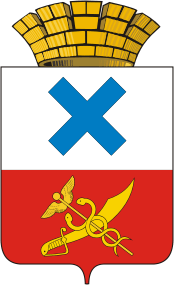 ПОСТАНОВЛЕНИЕ администрации Муниципального образованиягород Ирбитот  05  марта 2021 года № 320 - ПАг. ИрбитО внесении изменений в Правила осуществления капитальных вложений в объекты муниципальной собственности Муниципального образования город ИрбитВ соответствии со статьями 78.2 и 79 Бюджетного кодекса Российской Федерации, в целях приведения в соответствие действующему законодательству Российской Федерации порядков предоставления бюджетных инвестиций и субсидий в форме капитальных вложений в объекты капитального строительства муниципальной собственности Муниципального образования город Ирбит за счет средств бюджета Муниципального образования город Ирбит, руководствуясь Уставом Городского округа «город Ирбит» Свердловской области, администрация Муниципального образования город Ирбит ПОСТАНОВЛЯЕТ: 1. Внести в  главу 2 Правил осуществления капитальных вложений в объекты муниципальной собственности Муниципального образования город Ирбит, утвержденных постановлением администрации Муниципального образования город Ирбит от 31 января 2020 года №150-ПА «Об утверждении Правил осуществления капитальных вложений в объекты муниципальной собственности Муниципального образования город Ирбит» (с изменениями от 06.02.2020 года №180-ПА, от 10.08.2020 года №1235-ПА) следующие изменения:1.1. подпункт 8 пункта 7 изложить в новой редакции:«8) сведения об эффективности использования средств бюджета Муниципального образования город Ирбит, сформированные на основании результатов оценки, проведенной администрацией Муниципального образования город Ирбит в установленном порядке.В случае софинансирования капитальных вложений за счет средств из вышестоящих бюджетов - прилагаются сведения (заключение) об эффективности использования этих средств бюджетов, сформированные исполнительными органами государственной власти;».1.2. подпункт 8 пункта 8 изложить в новой редакции:«8) сведения об эффективности использования средств бюджета Муниципального образования город Ирбит, сформированные на основании результатов оценки, проведенной администрацией Муниципального образования город Ирбит в установленном порядке. В случае софинансирования капитальных вложений за счет средств из вышестоящих бюджетов - прилагаются сведения (заключение) об эффективности использования этих средств бюджетов, сформированные исполнительными органами государственной власти;».2. Настоящее постановление опубликовать в общественно-политической газете «Восход» и разместить на официальном сайте администрации Муниципального образования город Ирбит в информационно - телекоммуникационной сети «Интернет».3. Контроль за исполнением настоящего постановления оставляю за собой.Исполняющий полномочия главы Муниципальногообразования город Ирбит                                                                   С.С. Лобанов